ТОГТООЛПОСТАНОВЛЕНИЕ №23от  « 01» декабря 2023 года                                                                                О повышении окладовмесячного денежного содержаниямуниципальных служащихмуниципального образованияСП «Аргада»В соответствии с пунктом 6 решения районного Совета депутатов муниципального образования «Курумканский район» от 14.02.2017 № XXXI-1 «Об оплате труда муниципальных служащих муниципального образования «Курумканский район», Постановления АМО «Курумканский район» «О повышении окладов месячного денежного содержания муниципальных служащих муниципального образования «Курумканский район» постановляю:Повысить с 1 октября 2023 г. в 1,061 раза:- должностные оклады муниципальных служащих муниципального образования  сельское поселение «Аргада»;- должностные оклады работников, занимающих должности, не отнесенные к должностям муниципальной службы муниципального образования сельское поселение «Аргада».2. Установить, что при повышении окладов месячного денежного содержания муниципальных служащих, предусмотренном пунктом 1 настоящего постановления, размеры месячных окладов муниципальных служащих в соответствии с замещаемыми ими должностями муниципальной службы подлежат округлению до целого рубля в сторону увеличения.3. Настоящее постановление вступает в силу со дня его подписания.И.о главы МО СП «Курумкан»                                                                            Н.Г. ГалсановаБУРЯАД РЕСПУБЛИКЫН ХУРУМХААНАЙ АЙМАГАЙ АРГАТА ТОСХОНОЙ МУНИЦИПАЛЬНА БАЙГУУЛАМЖЫН ЗАХИРГААН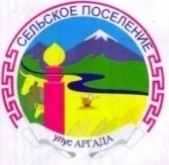 АДМИНИСТРАЦИЯ МУНИЦИПАЛЬНОГО ОБРАЗОВАНИЯ СЕЛЬСКОЕ ПОСЕЛЕНИЕ «АРГАДА»КУРУМКАНСКОГО РАЙОНА РЕСПУБЛИКИ БУРЯТИЯ671634, Республика Бурятия, с. Аргада, ул. Хышиктуева, 8,тел./ факс.  (8-30149) 93-620, e-mail:admargada@yandex.ru